Contoso Insurance Code SampleComponent ListThis table lists all the Azure components used in the code sample and describes what they are used for.Logic AppsThis section illustrates the Logic Apps used in the code sample.ContosoInsuranceClaimAutoApproverThis logic app auto approves or rejects claims.  See the Src\Contoso Insurance.vsdx Visio diagram to see where it fits into the entire process.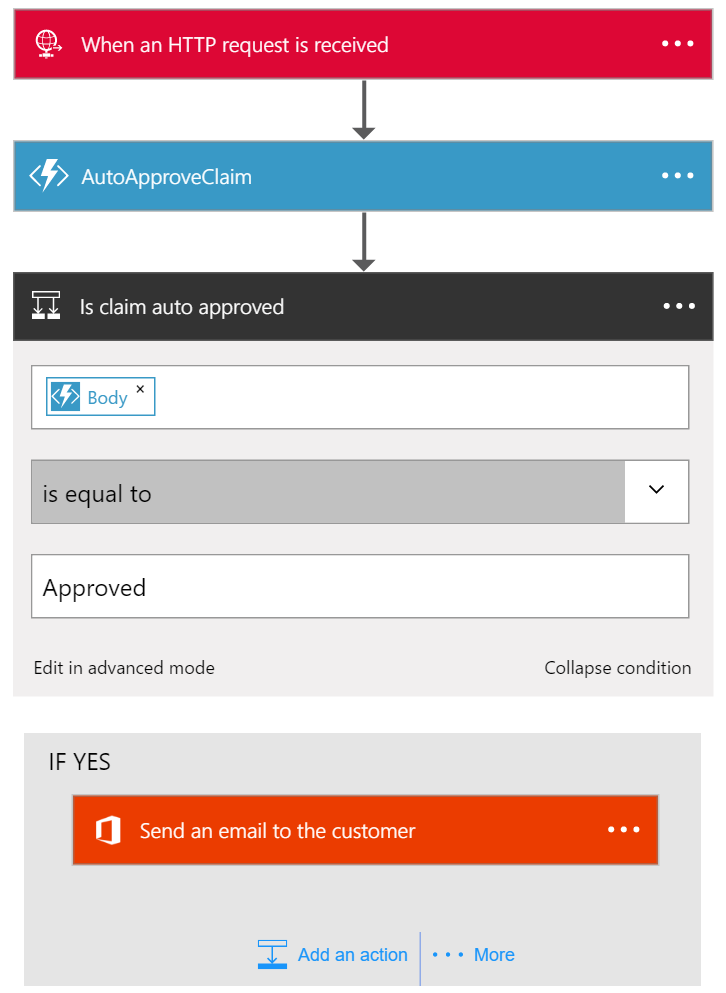 ContosoInsuranceClaimManualApproverThis logic app handles manually approved claims.  See the Src\Contoso Insurance.vsdx Visio diagram to see where it fits into the entire process.
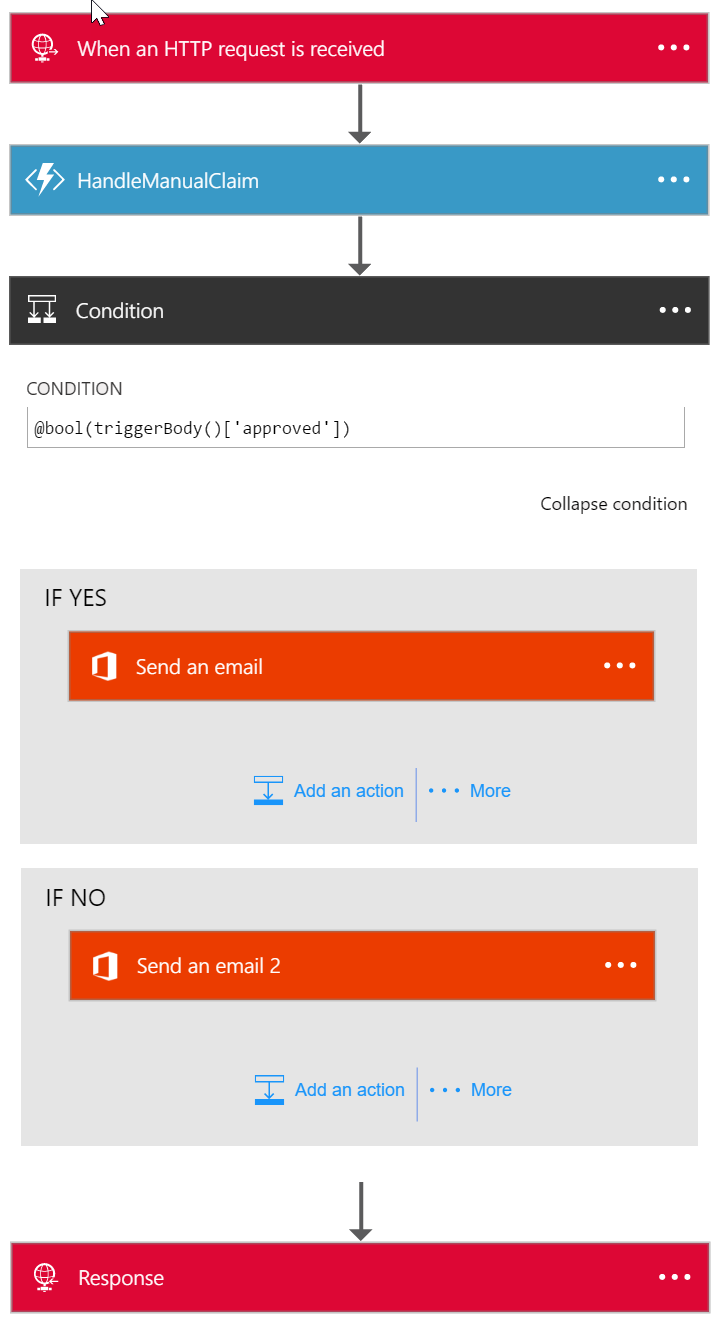 Mobile Claims DatabaseThe mobile app interacts with the Mobile Claims database.  These tables document the database schema and describe all of the columns.Claims TableCustomerVehicles TableCRM Claims DatabaseEverything but the mobile app interacts with the CRM Claims database.  These tables document the database schema and describe all of the columns.Claims TableClaimImages TableCustomers TableCustomerVehicles TableOtherParties TableApplication Insights Status Logging MatrixThis table describes all of the Custom Events and their associated metrics that are logged to Application Insights.User MatrixThis table lists all of the users in the demo.You can find the pictures for these users in the Src/Images/User Pictures folder in the GitHub repository.Email MatrixThis section defines the content for the emails sent by the system.EmailsEmail 1Claim number <Claim ID> was not auto approved.  Please review the claim and approve or reject it.<Link to claim details page in web app>Email 2Hello <Customer Name>,The claim you recently submitted was automatically approved.  You can proceed to schedule repairs.  If you have any questions, please contact your agent.Claim number: <Claim ID>Email 3Hello <Customer Name>,The claim you recently submitted was not approved by the claims adjuster.  If you have any questions, please contact your agent.Claim number: <Claim ID>Email 4Hello <Customer Name>,The claim you recently submitted was manually approved.  You can proceed to schedule repairs.  If you have any questions, please contact your agent.Claim number: <Claim ID>TypeNameSub ComponentsSub ComponentsDescriptionTypeNameTypeNameDescriptionSQL servercontosoinsuranceSQL DatabaseMobileClaimsMobile Claims Database the mobile application interacts with.SQL servercontosoinsuranceSQL DatabaseCRMClaimsCRM Claims Database everything but the mobile app interacts with.Storage accountcontosoinsurancestorageBlobsother-party-plate-imagesContainer to store other party license plate imagesStorage accountcontosoinsurancestorageBlobsother-party-card-imagesContainer to store other party insurance card imagesStorage accountcontosoinsurancestorageBlobsother-party-license-imagesContainer to store other part driver’s license imagesStorage accountcontosoinsurancestorageBlobsvehicle-imagesContainer to store the customer’s vehicle imagesStorage accountcontosoinsurancestorageBlobsclaim-imagesContainer to store claim imagesStorage accountcontosoinsurancestorageQueuesmobile-claimsMobileClaim QueueStorage accountcontosoinsurancestorageQueuesnew-claimsNewClaimForApproval QueueApp ServicecontosoinsuranceWeb AppMVC 5 App used for Claims AdjustersApp Servicecontosoinsurance-apiWeb APISubmitClaimForProcessingCustom API for the mobile App:Writes to DB, when write is done, then writes to MobileClaim Queue.App Servicecontosoinsurance-apiWeb APITableControllers for the Mobile AppFunction Appcontosoinsurance-functionFunctionHandleMobileClaimTriggers on mobile-claims queue and writes to CRM Claims SQL database and new-claims queue, removes item from mobile-claims queue.  Returns current claim and other party from CRM Claims SQL database.  Calls OCR to process license plate, driver’s license, and insurance card other party images. Updates the current claim and other party in CRM Claims SQL database with the data returned from the OCR process.Function Appcontosoinsurance-functionFunctionHandleNewClaimTriggers on new-claims queue and invokes Logic App, removes items from new-claims queue.Function Appcontosoinsurance-functionFunctionHandleManualClaimInvoked by the ContosoClaimManualApprover Logic app to update the CRM Claims SQL database.Function Appcontosoinsurance-functionFunctionAutoApproveClaimInvoked by the HandleNewClaim Azure Function.  Queries the CRM Claims SQL database and looks to see if the current customer has submitted a claim before.  If no previous claims are found for the current customer, then auto approves the claim.  If previous claims are found for the current customer, then does not auto approve the claim.Function Appcontosoinsurance-functionFunctionSharedContains the common csx files.Function Appcontosoinsurance-functionFunctionWhen a claim is manually approved or rejected the CRM Claims Database is updated and an email and push notification is sent to the customer.Logic AppContosoInsuranceClaimAutoApproverSee the description for this Logic App below.Logic AppContosoInsuranceClaimManualApproverSee the description for this Logic App below.Application InsightsContosoInsuranceNotification HubContosoClaimApprovedNotificationCreated Not Created (Coming in Subsequent Phase)ColumnTypeDescriptionIdnvarcharPrimary key for this table auto-generated by mobile appDescriptionnvarcharDescription of incident entered in mobile appDateTimedatetimeDate and time the incident occurred auto-generated by mobile appCoordinatesgeographyGPS coordinates where incident occurred auto-generated by mobile app based on current GPS locationVehicle IdintThe Id of the vehicle selected in mobile appOtherPartyMobilePhoneThe mobile phone number entered into the mobile app.ColumnTypeDescriptionIdnvarcharPrimary key for this tableUserIdnvarcharPre-populated from a SQL Script to seed the demo dataLicensePlatenvarcharPre-populated from a SQL Script to seed the demo dataVINnvarcharPre-populated from a SQL Script to seed the demo dataVehicle IdintForeign key to Claims tableColumnTypeDescriptionIdintPrimary key for this table auto-generated by mobile appDescriptionnvarcharDescription of incident entered in mobile appDateTimedatetimeDate and time the incident occurred auto-generated by mobile appCoordinatesgeographyGPS coordinates where incident occurred auto-generated by mobile app based on current GPS locationCorrelation IduniqueidentifierCorrelation Id auto-generated by mobile appStatusintUsed to track status of the incident.  Possible status values include: Submitted, Auto Approved, Auto Rejected, Manual Approved, Manual RejectedCustomerIdintForeign key to Customer tableTypenvarcharAlways set to the value Automobile for this phase of the demoDueDatedateCalculated – Use Date column above and add 1 weekDamageAssessmentintSet by the web app.  Choices include: Severe, Moderate, MinimalCorrelation IduniqueidentifierCorrelation Id auto-generated by mobile appVehicle IdintThe Id of the vehicle selected in mobile appOtherPartyIdintForeign key to OtherParties tableColumnTypeDescriptionIdintPrimary key for this tableClaimIdnvarcharForeign key to Claim tableImageUrlnvarcharURL to blob image in claim-images containerColumnTypeDescriptionIdintPrimary key for this tableFirstNamenvarcharPre-populated from a SQL Script to seed the demo dataLastNamenvarcharPre-populated from a SQL Script to seed the demo dataStreetnvarcharPre-populated from a SQL Script to seed the demo dataCitynvarcharPre-populated from a SQL Script to seed the demo dataStatenvarcharPre-populated from a SQL Script to seed the demo dataZipnvarcharPre-populated from a SQL Script to seed the demo dataDOBdatePre-populated from a SQL Script to seed the demo dataEmailnvarcharPre-populated from a SQL Script to seed the demo dataPolicyStartdatePre-populated from a SQL Script to seed the demo dataPolicyEnddatePre-populated from a SQL Script to seed the demo dataPolicyIdnvarcharPre-populated from a SQL Script to seed the demo dataDriversLicenseNumbernvarcharPre-populated from a SQL Script to seed the demo dataMobilePhoneNvarcharPre-populated from a SQL Script to seed the demo dataColumnTypeDescriptionIdnvarcharPrimary key for this tableCustomerIdintForeign key to Customer tableLicensePlatenvarcharPre-populated from a SQL Script to seed the demo dataVINnvarcharPre-populated from a SQL Script to seed the demo dataColumnTypeDescriptionIdintPrimary key for this tableFirstNamenvarcharObtained from OCR of the Driver’s License submitted from the mobile appLastNamenvarcharObtained from OCR of the Driver’s License submitted from the mobile appStreetnvarcharObtained from OCR of the Driver’s License submitted from the mobile appCitynvarcharObtained from OCR of the Driver’s License submitted from the mobile appStatenvarcharObtained from OCR of the Driver’s License submitted from the mobile appZipnvarcharObtained from OCR of the Driver’s License submitted from the mobile appDOBdateObtained from OCR of the Driver’s License submitted from the mobile appPolicyStartdateObtained from OCR of the Insurance Card submitted from the mobile appPolicyEnddateObtained from OCR of the Insurance Card submitted from the mobile appPolicyIdnvarcharObtained from OCR of the Insurance Card submitted from the mobile appDriversLicenseNumbernvarcharObtained from OCR of the Driver’s License submitted from the mobile appLicensePlatenvarcharObtained from OCR of the License Plate submitted from the mobile appVINnvarcharObtained from OCR of the Insurance Card submitted from the mobile appMobilePhoneNvarcharMobile phone number entered in mobile appLicensePlateImageUrlnvarcharURL to blob image from the mobile appInsuranceCardImageUrlnvarcharURL to blob image from the mobile appDriversLicenseImageUrlnvarcharURL to blob image from the mobile appLog TypeLog Name(Event Name in Application Insights)MetricMetric ValueHostAlert IDAlertNameTriggers/EventsLogged Content<<description>> placeholder is the text in the Trigger/Event Column.VersionStatus Log Mobile App Status Mobile App0NullNullNullVehicles synched with SQL serverClaims synched with SQL serverClaim submitted to REST API  Images submitted to blob storageOperation <<Success/Failure>><<Date and Time Stamp (in milliseconds)>> -- <<description>> --Status: <<operation status [Success/Failure]>> --Version: <<version>>Programmatically return the AssemblyFileVersion from the AssemblyInfo.cs file.Status Log REST API StatusREST API0Web Server Host NameNullNullClaim received from mobile appClaim submitted to mobile-claims queue<<Date and Time Stamp (in milliseconds)>> -- <<description>> --Status: <<operation status [Success/Failure]>> --Version: <<version>>Programmatically return the AssemblyFileVersion from the AssemblyInfo.cs file.Status Log Azure Function StatusAzure Function0To be determined.  I am asking MS.NullNullData queried from <Database Name> SQL Database Data inserted into <Database Name> SQL Database Data updated into <Database Name> SQL Database Data deleted from <Database Name> SQL Database Function triggered by <<queue name>> queueInvoked ContosoClaimAutoApprover Azure Function<Image Type> OCR Started<Image Type> OCR CompleteClaim Manually ApprovedClaim Manually Rejected<<Date and Time Stamp (in milliseconds)>> -- <<Function Name>> --<<description>> --Status: <<operation status [Success/Failure]>> --Version: <<version>>The app setting to log is FUNCTIONS_EXTENSION_VERSION. It will look something like ~0.x.  In code, use ConfigurationManager.AppSettings["FUNCTIONS_EXTENSION_VERSION"]Status Log Logic App StatusLogic App0To be determined.  I am asking MS.NullNullAuto Approval StartedClaim Auto ApprovedClaim Auto RejectedAuto Approval Complete<<Claim Status>> Email Sent to <<email address>><<Date and Time Stamp (in milliseconds)>> -- <<Logic App Step Name>> --<<description>> --Status: <<operation status [Success/Failure]>> --Version: <<version>>Logic Apps have a workflow function to use for this - @workflow  It looks like this:{    "id": "/subscriptions/5250dd92-b580-46be-b327-e6596c8de196/resourceGroups/sw-centralus-group/providers/Microsoft.Logic/workflows/sw-test0531v3",    "name": "sw-test0531v3",    "type": "Microsoft.Logic/workflows",    "location": "centralus",    "run": {        "id": "/subscriptions/5250dd92-b580-46be-b327-e6596c8de196/resourceGroups/sw-centralus-group/providers/Microsoft.Logic/workflows/sw-test0531v3/runs/08587355927049355855",        "name": "08587355927049355855",        "type": "Microsoft.Logic/workflows/runs"    }}So you could say in a field @workflow()[‘run’][‘name’] to generate the current run name.Status Log Web App StatusWeb App0Web Server Host NameNullNullData queried from <Database Name> SQL Database Invoked ContosoClaimManualApprover Azure Function<<Date and Time Stamp (in milliseconds)>> -- <<description>> --Status: <<operation status [Success/Failure]>> --Version: <<version>>Programmatically return the AssemblyFileVersion from the AssemblyInfo.cs file.RoleUser Full NameEmail AddressCustomerThe Microsoft Account (customer) you use to log into the mobile app.The Microsoft Account (customer) you use to log into the mobile app.Other PartyRon GabelNames of the other party actors that OCR images have been provided for.  These images are located in the Src/Images/ Mobile App OCR Images directory.  You upload these images in the mobile app.  See the /Src/Demo Script.pptx file for more details.Other PartyRob BarkerNames of the other party actors that OCR images have been provided for.  These images are located in the Src/Images/ Mobile App OCR Images directory.  You upload these images in the mobile app.  See the /Src/Demo Script.pptx file for more details.Other PartyAlisa LawyerNames of the other party actors that OCR images have been provided for.  These images are located in the Src/Images/ Mobile App OCR Images directory.  You upload these images in the mobile app.  See the /Src/Demo Script.pptx file for more details.Other PartyJanice GalvinNames of the other party actors that OCR images have been provided for.  These images are located in the Src/Images/ Mobile App OCR Images directory.  You upload these images in the mobile app.  See the /Src/Demo Script.pptx file for more details.Claims AdjusterKatie JordanAn account you create in the same tenancy where you deploy the sample.  See the README for more details about this account.EventToSubjectBodyLogic App Does Not Auto Approve ClaimClaims AdjusterClaim Pending ReviewSee Email 1 BelowLogic App Auto Approves ClaimCustomerClaim Automatically ApprovedSee Email 2 BelowClaims Adjuster Manually Rejects ClaimsCustomerClaim RejectedSee Email 3 BelowClaims Approver Manually Approves ClaimCustomerClaim ApprovedSee Email 4 Below